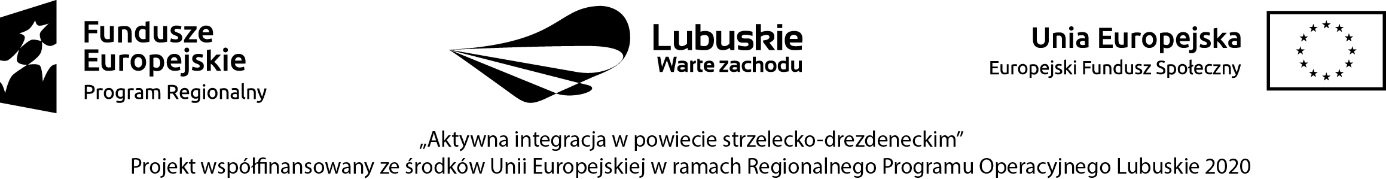 Załącznik nr 2(dane Wykonawcy/pieczęć)OŚWIADCZENIE o posiadaniu potencjału do realizacji zamówieniaW imieniu własnym (pełna nazwa Wykonawcy) ............................................................................. oświadczam, że zapoznałam/-em się z warunkami zapytania ofertowego, dotyczącego przewozu uczestników projektu pn. „Aktywna integracja w powiecie strzelecko – drezdeneckim dofinansowanego ze środków Unii Europejskiej, w ramach Regionalnego Programu Operacyjnego Lubuskie 2020 Oś Priorytetowa 7 Równowaga Społeczna, Działanie 7.2 Programy aktywnej integracji realizowane przez powiatowe centra pomocy rodzinie i akceptuję jego treść.Oświadczam, że dysponuje/ będę dysponować odpowiednim potencjałem organizacyjno – technicznym/osobami do wykonywania zamówienia. podpis Wykonawcy